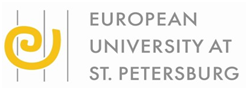 Письма во власть:опыт междисциплинарного изученияСанкт-Петербург, Золотой зал ЕУСПб, 16 апреля 2017 г.Программа10.00-11.00Секция «Реабилитируя себя: различные аспекты писем депортированных армян»Комментатор — Владимир Олегович Бобровников (НИУ ВШЭ, Институт Востоковедения РАН)1. 	Aida Papikyan («Hazarashen» Armenian Center of Ethnological Studies, Yerevan). Неполитические аспекты в политических письмах-заявлениях армян, репрессированных в 1949 г.2.     Ashkhen Hakobyan («Hazarashen» Armenian Centre for Ethnological Studies, Yerevan). “Peredovie” Comrades: The Image of an “Ideal” Soviet Citizen as expressed in the complaint-letters of Armenian deportees of 1949.3. 	Асмик Князян (ЕУСПб). Письма как способ общения депортированных с властными структурами.11:00–11:15 Кофе-брейк11:15–12:45Лекция Владимира Олеговича Бобровникова«Язык доноса и сопротивления в исламском дискурсе времен коллективизации»12:45–13:00 Кофе-брейк13:00–14:00Секция: «Проблемы коммуникации с властью в Российской империи»Комментатор — Ольга Минкина (ЕУСПб, Центр «Петербургская иудаика»)1. 	Алёна Пермякова (Санкт-Петербургский Институт истории РАН). «Многие люди прошениями Нас весьма утруждают»: имущественные пожалования и политические амнистии второй четверти XVIII в. (по челобитьям разных лиц).2. 	Мария Светличная (ЕУСПб). «В путях Монаршего милосердия»: канцелярские практики чтения прошений на имя императора и тактики просителей (1880-е – 1890-е гг.).3. 	Татьяна Яковлева (Институт всеобщей истории РАН, ГМЗ Петергоф). «Нас, специалистов по рыбной торговле …»: проблема взаимодействия власти и торговцев в жалобах и прошениях (на материале Енисейской губернии второй половины XIX – начала XX в.).14:00–15:00 Обед15:00–16:20Секция «Проблемы жанра и коммуникация с властью в СССР и постсоветской России»Комментатор — Илья Утехин (Европейский Университет в Санкт-Петербурге)1. 	Александр Мотырев (независимый исследователь, СПб). Аспекты заявлений и жалоб по жилищному вопросу, 1918-1920 гг.2. 	Раиса Базанова (ПГНИУ, Пермь). Борьба за достойную старость: письма во власть персональных пенсионеров послевоенного периода (1940-е –1960-е гг.).3. 	Евгений Матвеев (ПГНИУ, Пермь). Письма неравнодушного книголюба руководству всесоюзного общества любителей книги (1970-е гг.).4. 	Михаил Пискунов (Санкт-Петербургский Институт истории РАН).  Urbi et orbi: письма во власть рабочих Выборгского ЦБК и публичная сфера в России конца 1990-х годов.16:20–16:35 Кофе-брейк16:35–17:35Секция «Субъектность в письмах»Комментатор  —  Алиса Клоц (Европейский университет в Санкт-Петербурге)1. 	Тимофей Раков (Санкт-Петербургский Институт истории РАН, ЕУСПб). Записки как форма участия в дискуссии в большевистской партии в 1920-е гг.2. 	Дарья Наволоцкая (ЕУСПб). Женщина как субъект общественно-политической деятельности на материалах Архангельского губернского женотдела 1923 – 1929 гг.3. 	Ирина Егорова (ЕУСПб). Репрезентации «себя» в письмах читателей в СМИ в 1988-1990 гг.17:35–17:50 Кофе-брейк17:50–18:50Секция «Специфика "политического" в письмах во власть»Комментатор  —  Алексей Вовин (Центр «Res Publica», ЕУСПб)1. 	Никита Богачев (НИУ ВШЭ). Жанровые особенности писем во власть и история повседневности в поздней античности (письма семье Апионов, Византия VI в.).2. 	Владимир Успенский (НИУ ВШЭ). Дети боярские пишут государю: к анализу политической культуры служилого сословия в России второй половины XVI в.3. 	 Ника Кочековская (РГГУ). Типологические элементы в дипломатических посланиях Ивану IV.19:00–20:00  Вечернее чаепитие